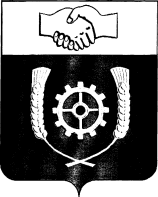       РОССИЙСКАЯ ФЕДЕРАЦИЯ                                    АДМИНИСТРАЦИЯМУНИЦИПАЛЬНОГО РАЙОНА              КЛЯВЛИНСКИЙ             Самарской области        ПОСТАНОВЛЕНИЕ16.02.2024 г. № 73            Об утверждении положения об организации подготовки населения муниципального района Клявлинский в области гражданской обороныВ соответствии с Федеральным законом от 12.02.1998 №28-ФЗ «О гражданской обороне», постановлением Правительства Российской Федерации от 02.11.2000 №841 «Об утверждении Положения об организации обучения населения в области гражданской обороны», руководствуясь Уставом муниципального района Клявлинский, а также в целях организации и осуществления подготовки населения муниципального района Клявлинский в области гражданской обороны, администрация муниципального района Клявлинский ПОСТАНОВЛЯЕТ:	1. Утвердить Положение об организации подготовки населения муниципального района Клявлинский в области гражданской обороны согласно приложению (далее-Положение).       2. Рекомендовать главам сельских поселений, руководителям организаций всех форм собственности, расположенных на территории муниципального района Клявлинский, организовать подготовку населения в области гражданской обороны.    3.Считать утратившим силу постановление администрации   муниципального района Клявлинский от 16.03.2021 № 108 «Об утверждении Положения об организации подготовки населения муниципального района Клявлинский в области гражданской обороны».    4. Разместить настоящее постановление в информационно-коммуникационной сети «Интернет» на официальном сайте администрации муниципального района Клявлинский 	5. Настоящее постановление вступает в силу со дня его подписания. 	6. Контроль за исполнением настоящего постановления возложить на   заместителя Главы муниципального района Клявлинский по строительству и ЖКХ Телегина А.В.Глава муниципальногорайона  Клявлинский                                                          П.Н. КлимашовФедотова И.И.Приложениек постановлению  администрации муниципального  района Клявлинский от 16.02.2024г. № 73      ПОЛОЖЕНИЕоб организации подготовки населения муниципального района Клявлинский в области гражданской обороны  Настоящее Положение разработано в соответствии с Федеральным законом от 12.02.1998 № 28-ФЗ «О гражданской обороне»,  постановлениями Правительства Российской Федерации от 02.11.2000 № 841 «Об утверждении Положения об организации подготовки населения в области гражданской обороны»,   Законом Самарской области от 6.10.2020 N 103-ГД "О гражданской обороне  в Самарской области", а также в целях подготовки населения в области гражданской обороны.2. Основными задачами подготовки населения муниципального района Клявлинский в области гражданской обороны являются:а) изучение способов защиты от опасностей, возникающих при военных конфликтах или вследствие этих конфликтов, а также при чрезвычайных ситуациях природного и техногенного характера, порядка действий по сигналам оповещения, приемов оказания первой помощи, правил пользования коллективными и индивидуальными средствами защиты, освоение практического применения полученных знаний;б) совершенствование навыков организации и проведения мероприятий по гражданской обороне;в) овладение личным составом нештатных аварийно-спасательных формирований, нештатных формирований по обеспечению выполнения мероприятий по гражданской обороне и спасательных служб (далее -формирования и службы) приемами и способами действий по защите населения, материальных и культурных ценностей от опасностей, возникающих при военных конфликтах или вследствие этих конфликтов, а также при чрезвычайных ситуациях природного и техногенного характера.3. Лица, подлежащие подготовке, подразделяются на следующие группы:а) главы муниципальных образований и руководители организаций (далее руководители);б) работники органов местного самоуправления и организаций, включенные в состав структурных подразделений, уполномоченных на решение задач в области гражданской обороны, эвакоприемной комиссии, а также комиссий по вопросам повышения устойчивости функционирования объектов экономики (далее работники гражданской обороны), инструкторы учебно-консультационных пунктов гражданской обороны муниципальных образований, преподаватели предмета «Основы безопасности жизнедеятельности» и дисциплины «Безопасность жизнедеятельности» организаций, осуществляющих образовательную деятельность по основным общеобразовательным программам (кроме образовательных программ дошкольного образования);в) руководители и личный состав формирований и служб;г) физические лица, вступившие в трудовые отношения с работодателем (далее именуются - работающее население); д) обучающиеся организаций, осуществляющих образовательную деятельность по основным общеобразовательным программам (кроме образовательных программ дошкольного образования);е) физические лица, не состоящие в трудовых отношениях с работодателем (далее именуются - неработающее население).4. Подготовка населения в области гражданской обороны осуществляется в рамках единой системы подготовки населения в области гражданской обороны и защиты от чрезвычайных ситуаций природного и техногенного характера.Подготовка является обязательной и проводится в организациях, осуществляющих образовательную деятельность по основным общеобразовательным программам (кроме образовательных программ дошкольного образования).Дополнительное профессиональное образование или курсовое обучение в области гражданской обороны глав муниципальных образований,   а также организаций, продолжающих работу в военное время, руководителей формирований и служб, а также лиц, указанных в подпункте "б" пункта 3 настоящего Положения, проводится не реже одного раза в 5 лет. Для указанных категорий лиц, кроме руководителей формирований и служб, впервые назначенных либо избранных на должность, получение дополнительного профессионального образования в области гражданской обороны обязательно в течение первого года работы.Подготовка групп населения, указанных в подпунктах "а" - "г" пункта 3 настоящего Положения, в организациях, осуществляющих образовательную деятельность по дополнительным профессиональным программам в области гражданской обороны, в том числе в учебно-методических центрах, на курсах гражданской обороны, а также в организациях по месту работы граждан по программам курсового обучения и инструктажа в области гражданской обороны, осуществляется по   программам, разрабатываемым на основе примерных дополнительных профессиональных программ, примерных программ курсового обучения и инструктажа в области гражданской обороны, утверждаемых Министерством Российской Федерации по делам гражданской обороны, чрезвычайным ситуациям и ликвидации последствий стихийных бедствий. Обучение в области гражданской обороны лиц, обучающихся в организациях, осуществляющих образовательную деятельность по основным общеобразовательным программам (кроме образовательных программ дошкольного образования),   осуществляется в соответствии с федеральными государственными образовательными стандартами и с учетом соответствующих примерных основных образовательных программ.  5. Формы подготовки в области гражданской обороны (по группам лиц, подлежащих подготовке):1. Главы муниципальных образований, руководители организаций, должностные лица, указанные в подпункте "б" пункта 3 настоящего Положения и работники гражданской обороны:а) самостоятельная работа с нормативными документами по вопросам организации, планирования и проведения мероприятий по гражданской обороне;б) дополнительное профессиональное образование или курсовое обучение в области гражданской обороны в организациях, осуществляющих образовательную деятельность по дополнительным профессиональным программам в области гражданской обороны, находящихся в ведении Министерства Российской Федерации по делам гражданской обороны, чрезвычайным ситуациям и ликвидации последствий стихийных бедствий, других федеральных органов исполнительной власти, в других организациях, осуществляющих образовательную деятельность по дополнительным профессиональным программам в области гражданской обороны, в том числе в учебно-методических центрах, а также на курсах гражданской обороны;в) участие в учениях, тренировках и других плановых мероприятиях по гражданской обороне;г) участие руководителей (работников) структурных подразделений, уполномоченных на решение задач в области гражданской обороны    муниципальных образований и организаций в тематических и проблемных семинарах (вебинарах) по подготовке в области гражданской обороны.2. Руководители и личный состав формирований и служб:а) дополнительное профессиональное образование или курсовое обучение руководителей формирований и служб на курсах гражданской обороны, в учебно-методических центрах или в других организациях, осуществляющих образовательную деятельность по дополнительным профессиональным программам в области гражданской обороны и защиты от чрезвычайных ситуаций;б) курсовое обучение личного состава формирований и служб по месту работы;в) участие в учениях и тренировках по гражданской обороне.3. Работающее население:а) прохождение вводного инструктажа по гражданской обороне по месту работы;б) участие в учениях, тренировках и других плановых мероприятиях по гражданской обороне, в том числе посещение консультаций, лекций, демонстраций учебных фильмов;в) самостоятельное изучение способов защиты от опасностей, возникающих при военных конфликтах или вследствие этих конфликтов. 4. Обучающиеся:а) обучение (в учебное время) по курсу "Основы безопасности жизнедеятельности" и дисциплине "Безопасность жизнедеятельности";б) участие в учениях и тренировках по гражданской обороне;в) чтение памяток, листовок и пособий, прослушивание радиопередач и просмотр телепрограмм по тематике гражданской обороны.5. Неработающее население (по месту жительства):а) посещение мероприятий, проводимых по тематике гражданской обороны (беседы, лекции, вечера вопросов и ответов, консультации, показ учебных фильмов и др.);б) участие в учениях по гражданской обороне;в) чтение памяток, листовок и пособий, прослушивание радиопередач и просмотр телепрограмм по тематике гражданской обороны.5. В целях организации и осуществления подготовки населения в области гражданской обороны:а) органы местного самоуправления:организуют и проводят подготовку населения муниципальных образований в области гражданской обороны; осуществляют обучение личного состава формирований и служб муниципальных образований;проводят учения и тренировки по гражданской обороне;осуществляют организационно-методическое руководство и контроль за подготовкой в области гражданской обороны работников, личного состава формирований и служб организаций, находящихся на территориях муниципальных образований; создают, оснащают курсы гражданской обороны и учебно-консультационные пункты по гражданской обороне и организуют их деятельность либо обеспечивают курсовое обучение соответствующих групп населения и оказание населению консультационных услуг в области гражданской обороны в других организациях;б) организации:разрабатывают с учетом особенностей деятельности организаций и на основе примерных программ, утвержденных Министерством Российской Федерации по делам гражданской обороны, чрезвычайным ситуациям и ликвидации последствий стихийных бедствий, программы курсового обучения личного состава формирований и служб организаций в области гражданской обороны; создают и поддерживают в рабочем состоянии соответствующую учебно-материальную базу;разрабатывают программу проведения с работниками организации вводного инструктажа по гражданской обороне;организуют и проводят вводный инструктаж по гражданской обороне с вновь принятыми работниками организаций в течение первого месяца их работы;планируют и проводят учения и тренировки по гражданской обороне;организуют дополнительное профессиональное образование или курсовое обучение в области гражданской обороны своих работников из числа лиц, указанных в абзаце третьем пункта 4 настоящего Положения;